V1.0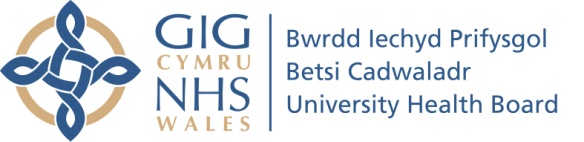 Chair’s ReportChair’s ReportChair’s ReportName of Committee:Targeted Intervention Improvement Framework (TIIF) Steering GroupTargeted Intervention Improvement Framework (TIIF) Steering GroupMeeting date:21.01.2221.01.22Name of Chair:Gill Harris, Deputy Chief Executive / Executive Director of Integrated Clinical DeliveryGill Harris, Deputy Chief Executive / Executive Director of Integrated Clinical DeliveryResponsible Director:Gill Harris, Deputy Chief Executive / Executive Director of Integrated Clinical DeliveryGill Harris, Deputy Chief Executive / Executive Director of Integrated Clinical DeliverySummary of business discussed: Progress within each of the domains continues.The internal audit report was noted.Revised terms of reference were endorsed and the amendments will be reported to the Board for ratification.The impact of Omicron on the TI programme was discussed and progress does not appear to have been adversely affected.The form of the sub group meetings for each of the domains during January and February have been shortened to focus on risks to delivery due to Gold command. Progress within each of the domains continues.The internal audit report was noted.Revised terms of reference were endorsed and the amendments will be reported to the Board for ratification.The impact of Omicron on the TI programme was discussed and progress does not appear to have been adversely affected.The form of the sub group meetings for each of the domains during January and February have been shortened to focus on risks to delivery due to Gold command. Key assurances provided at this meeting:Governance arrangements are in place to monitor TI progress via Steering Group oversightTeams are working to deliver improvements, to augment maturity levels ahead of the next self-assessment in May 2022 Governance arrangements are in place to monitor TI progress via Steering Group oversightTeams are working to deliver improvements, to augment maturity levels ahead of the next self-assessment in May 2022 Key risks including mitigating actions and milestonesThere is a risk of insufficient progress on the improvement journey; the oversight of the Steering Group and added scrutiny from IM Links will mitigate thisThere is a risk of insufficient progress on the improvement journey; the oversight of the Steering Group and added scrutiny from IM Links will mitigate thisTIIF Domain addressedAllAllIssues to be referred to another CommitteeNoneNoneMatters requiring escalation to the Board:NoneNoneWell-being of Future Generations Act Sustainable Development PrincipleDescribe how the items of business and the development of any proposals considered by the Committee gave adequate consideration to the sustainable development principles or if not indicate the reasons for this.1. Balancing short term need with long term planning for the future – covered by the strategy, planning and performance domain. 2. Working together with other partners to deliver objectives – covered by the engagement work3. Involving those with an interest and seeking their views – covered by the engagement work; 4.Putting resources into preventing problems occurring or getting worse – via WG funding allocation; 5. Considering impact on all well-being goals together and on other bodies – covered by engagement work.Describe how the items of business and the development of any proposals considered by the Committee gave adequate consideration to the sustainable development principles or if not indicate the reasons for this.1. Balancing short term need with long term planning for the future – covered by the strategy, planning and performance domain. 2. Working together with other partners to deliver objectives – covered by the engagement work3. Involving those with an interest and seeking their views – covered by the engagement work; 4.Putting resources into preventing problems occurring or getting worse – via WG funding allocation; 5. Considering impact on all well-being goals together and on other bodies – covered by engagement work.Planned business for the next meeting: Monitoring progress against the framework and identification of any issuesMonitoring progress against the framework and identification of any issuesDate of next meeting:22.02.2222.02.22